UMOWA NR …………………………………zawarta w dniu ………………………pomiędzy:Państwowym Gospodarstwem Wodnym Wody Polskie NIP: 5272825616, REGON: 368302575 
z siedzibą przy ul. Żelazna 59A, 00-848 Warszawa reprezentowanym przez:Dyrektora PGW WP RZGW we Wrocławiu ………………………….., działającego na podstawie pełnomocnictwa nr ………………………………… 
z dnia ……………………. udzielonego przez Prezesa PGW WPzwanym dalej „Sprzedającym”,aPanem*/ Panią*/ Firmą*…………………………………………………………………………………………………………………Adres ……………………………………………………………………………………………………………………………………………..NIP*/ PESEL* ……………………………………………………………………………………………….zwanym dalej „Kupującym”§ 1Kupujący kupuje od Sprzedającego surowiec drzewny znajdujący się w lokalizacji opisanej w pkt 1 załącznika nr 1 do niniejszej umowy, zgodnie z ofertą stanowiącą załącznik nr 2 do niniejszej umowy.Kupujący oświadcza, że surowiec drzewny został mu okazany w dniach/dniu …………………………….. i opisany w pkt 2 załącznika nr 1 do niniejszej umowy (gatunek, klasyfikacja). W zestawieniu wyliczono również ilość surowca drzewnego będącego przedmiotem niniejszej umowy oraz jego cenę: - łączna ilość surowca drzewnego: ………………... (mp).- całkowita cena surowca drzewnego będącego przedmiotem umowy: …………….……………. zł brutto.(słownie: ……………………………………………………………………………………………………………………………………….zł brutto)Kupujący odbierze surowiec drzewny we własnym zakresie i na własny koszt.Odbiór przedmiotu umowy nastąpi niezwłocznie, nie później niż w ciągu 30 dni, po podpisaniu umowy. Kupujący zobowiązany jest do zapłaty ceny nabycia w terminie nie dłuższym niż 14 dni od dnia zawarcia niniejszej umowy.Wydanie surowca drzewnego następuje na podstawie protokołu zdawczo — odbiorczego.Kupujący zobowiązuje się do uprzątnięcia terenu po dokonaniu czynności odbioru przedmiotu umowy
 i ponosi pełną odpowiedzialność odszkodowawczą w przypadku wyrządzenia szkody na osobie trzeciej w wyniku realizacji niniejszej umowy.§ 2Odbiór przedmiotu umowy nastąpi na podstawie protokołu zdawczo-odbiorczego, potwierdzającego dokonanie czynności odbioru, podpisanego przez:Osoba reprezentującą Sprzedającego: ………………………………………..Osoba reprezentującą Kupującego: ………………………………………………...§ 3Kupujący:Wykona na własny koszt wszystkie prace związane z zabezpieczeniem terenu, na którym mają zostać przeprowadzone prace podczas odbioru jak również zabezpieczy wszystkie obiekty, urządzenia, sprzęty itp. znajdujące się na terenie objętym robotami.Zapewni właściwą organizację i koordynację robót związanych z odbiorem surowca drzewnego 
i przeprowadzi je zgodnie z obowiązującymi przepisami i normami.Ponosi pełną odpowiedzialność za jakość, terminowość oraz bezpieczeństwo robót związanych z odbiorem wykonywanym własnymi siłami (BHP) oraz zgodność z obowiązującymi przepisami w zakresie bezpieczeństwa sanitarnego związanego z rozprzestrzenieniem się wirusa SARS- Cov-2 (COVID - 19)W przypadku nie odebrania zakupionego surowca drzewnego w terminie, o którym mowa § 1. ust. 4 umowy, Sprzedający nie ponosi odpowiedzialności za całkowitą lub częściową jego utratę. § 4Sprzedającym surowiec drzewny jest Państwowe Gospodarstwo Wodne Wody Polskie ulica Grzybowska 80/82, 00-844 Warszawa, a wystawcą paragonu lub faktury jest ……………………………………………………………………§ 5W sprawach nieuregulowanych niniejszą umową obowiązują przepisy kodeksu cywilnego.§ 6Sprawy sporne powstałe na tle wykonywania niniejszej umowy rozstrzygać będzie sąd powszechny właściwy dla siedziby właściwego miejscowo regionalnego zarządu gospodarki wodnej.§ 7Niniejsza umowa sporządzona zostaje w 3 jednobrzmiących egzemplarzach, z których 2 egzemplarze otrzymuje Sprzedający.§ 8Wszelkie zmiany i uzupełnienia treści niniejszej umowy wymagają formy pisemnej pod rygorem nieważności.	Sprzedający:	Kupujący: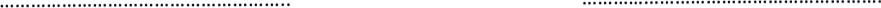 Potwierdzenie należytego wykonania umowy oraz właściwego uprzątnięcia terenu:………………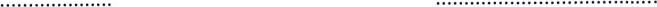 data	Osoba odpowiedzialna ze strony SprzedającegoZałączniki:Załącznik nr 1.1 do umowy - Lokalizacja surowca drzewnego Cz. 1 Nowa SólZałącznik nr 1.2 do umowy - Lokalizacja surowca drzewnego Cz. 2 Nowa SólZałącznik nr 1.3 do umowy - Lokalizacja surowca drzewnego Cz. 3 Wężyska - ChlebowoZałącznik nr 2.1-Oferta Część 1 Nowa SólZałącznik nr 2.2-Oferta Część 2 Nowa SólZałącznik nr 2.3-Oferta Część 3 Wężyska - ChlebowoZałącznik nr 3.1 do umowy - Protokół zdawczo-odbiorczy Cz. 1 Nowa SólZałącznik nr 3.2 do umowy - Protokół zdawczo-odbiorczy Cz. 2 Nowa SólZałącznik nr 3.3 do umowy - Protokół zdawczo-odbiorczy Cz. 3 Wężyska - Chlebowo